Multiplying PolynomialsVocabulary:Polynomial:  A mathematical expression containing one or more terms.Monomial: A mathematical expression with ________ term.Binomial: A mathematical expression with ________ terms.Trinomial: A mathematical expression with ________ terms.Use an area model to show the product of two binomials.  Then combine like terms to form a trinomial.  You may, if you choose, use algebra tiles to assist you.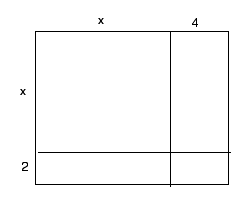 (x + 2)(x + 4)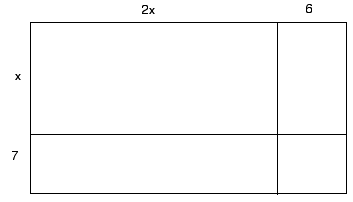 (x + 7)(2x + 6)(3x + 2)(2x + 5) 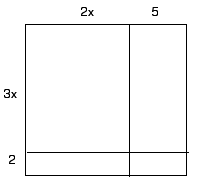 Continue to use area models, even when some terms are negative.  (At this point you may not want to continue using algebra tiles.)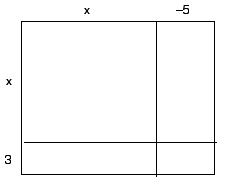 (x + 3)(x – 5)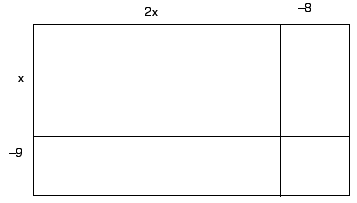 (x – 9)(2x – 8) 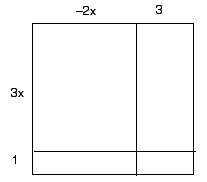 (3x + 1)(–2x +3) Here is the product of a binomial and a trinomial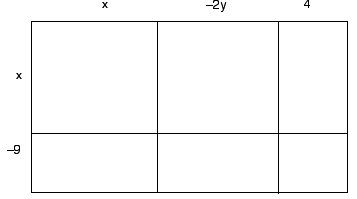 (x – 9)(x – 2y + 4)Now try the method of applying the distributive property twice: – ____ x  + ____ x – ____  =  + ____ x – ____  (          ) 3x – (          )10 = _____ + _____  – ______ – _____ = You may check your work for problems 8 & 9 by drawing an area model if you like.Expand these products by any method you like.  Show your work. 6x (x – 5) x ( + 4x – 15) (5x – 1)(2x – 3) (x – 4)(x  + 4)  Which of problems 10–14 shows a monomial multiplied by a trinomial?  Which of the problems 10–14 has a binomial product?   In which of the problems 10–14 are the two binomial factors the same?